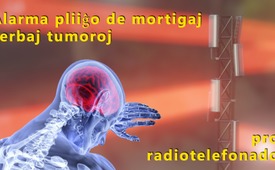 Alarma pliiĝo de mortigaj cerbaj tumoroj (glioblastomoj) pro radiotelefonado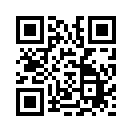 Post la enkonduko de radiotelefonado la nombro de cerbaj tumoroj preskaŭ duobliĝis. Sed hodiaŭ la poŝtelefona industrio kaj la politikistoj plu ignoras la konkludojn de sendependaj scienculoj.En artikolo de la 28a de oktobro 2018, profesoro Adlkofer (esploristo de la Max-Planck Instituto por Biokemio en Munkeno) konkludis, ke la radiado de poŝtelefonoj pliigas la nombron de glioblastomoj. Nur en Anglujo, la nombro de glioblastomoj preskaŭ duobliĝis en la jardeko post la enkonduko de radiotelefonado. Sed hodiaŭ la poŝtelefona industrio kaj la politikistoj, plu ignorante la konkludojn de sendependaj scienculoj, argumentas, ke ili respektas la limajn valorojn. Tiuj science dubindaj limoj estis tute arbitre starigitaj en pasintaj jaroj de la privata asocio CNIRP. La industrio kaj la aŭtoritatoj evidente esperas, ke iom post iom trankviliĝos la publika debato pri la sano-riskoj de poŝtelefonado. La reprezentantoj de la popolo devus montriĝi pli kuraĝaj paroli la veron, ĉar nur honesta informado ebligas la civitanojn fari la ĝustajn decidojn kaj preni la taŭgajn mezurojn.de sf./gr.Fontoj:https://www.gigaherz.ch/verdoppelung-des-boesartigsten-hirntumors/Ankaŭ tio povus interesi vin:#5G-postelefonado - 5G-Poŝtelefonado - www.kla.tv/5G-postelefonado

#CerbaTumoro - tumoro - www.kla.tv/CerbaTumoroKla.TV – Novaĵoj alternativaj ... liberaj – sendependaj – necenzuritaj ...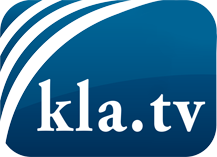 Tio kion la amaskomunikiloj devus ne kaŝi ...Tio pri kio oni aŭdas malmulte, de la popolo por la popolo...Regulaj informoj ĉe www.kla.tv/eoIndas resti ĉe ni!Senpaga abono al nia retpoŝta informilo ĉi tie: www.kla.tv/abo-enSekureca Avizo:Kontraŭaj voĉoj bedaŭrinde estas pli kaj pli cenzuritaj kaj subpremitaj. Tiom longe kiom ni ne orientiĝas laŭ la interesoj kaj ideologioj de la gazetara sistemo, ni ĉiam sciu, ke troviĝos pretekstoj por bloki aŭ forigi Kla.TV.Do enretiĝu ekstere de interreto hodiaŭ! Klaku ĉi tie: www.kla.tv/vernetzung&lang=eoLicenco:    Licence Creative Commons kun atribuo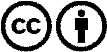 Oni rajtas distribui kaj uzi nian materialon kun atribuo! Tamen la materialo ne povas esti uzata ekster kunteksto. Sed por institucioj financitaj per la aŭdvida imposto, ĉi tio estas permesita nur kun nia interkonsento. Malobservoj povas kaŭzi procesigon.